CORNHILL PARENT COUNCILVALENTINE CELEBRATION DISCO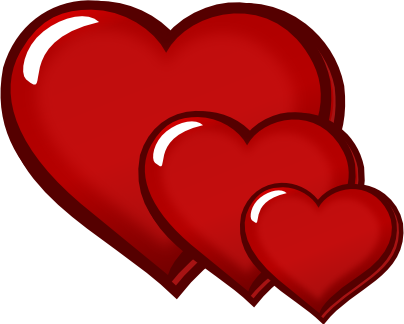 Wednesday 7th February 2024Primary 1-3, 6.15pm – 7.15pmPrimary 4-7, 7.30pm – 8.30pmTicket £2.00, includes drink & snackNo parents in the hall, but you may wait for your child in the yellow room where we will have Tea and Coffee available for £1School clothes swap, small donations welcomeParent helpers are vital.  If you are able to help, please let us know at pccornhill@aberdeen.npfs.org.uk